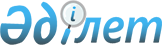 О выделении средств из резерва Правительства Республики КазахстанПостановление Правительства Республики Казахстан 27 сентября 2006 года N 924



      В соответствии с 
 Законом 
 Республики Казахстан от 22 ноября 2005 года "О республиканском бюджете на 2006 год", 
 постановлением 
 Правительства Республики Казахстан от 27 декабря 2004 года N 1405 "Об утверждении Правил использования резервов Правительства Республики Казахстан и местных исполнительных органов" Правительство Республики Казахстан 

ПОСТАНОВЛЯЕТ:





      1. Выделить Министерству финансов Республики Казахстан из резерва Правительства Республики Казахстан, предусмотренного в республиканском бюджете на 2006 год на исполнение обязательств по решениям судов, 10966395 (десять миллионов девятьсот шестьдесят шесть тысяч триста девяносто пять) тенге для исполнения судебных решений согласно приложению к настоящему постановлению.




      2. Настоящее постановление вводится в действие со дня подписания.

      

Премьер-Министр




      Республики Казахстан





                                               Приложение к



                                        постановлению Правительства



                                            Республики Казахстан



                                      от 27 сентября 2006 года N 924

                           

Перечень




           судебных решений, подлежащих исполнению


					© 2012. РГП на ПХВ «Институт законодательства и правовой информации Республики Казахстан» Министерства юстиции Республики Казахстан
				

N




п/п



Наименование




судебного




органа и




дата решения



Ф.И.О. истца



Сумма за




вычетом




госпошли-




ны




(тенге)



Госпош-




лина




(тенге)



1



2



3



4



5


1

Решение



Сарыаркинского



районного суда



города Астаны



от 05.07.2005

1.

 

Рудьман В.



2. Рудьман Л.



3. Нурпеисова Б.



4. Келимбетов М.



5. Кожабергенова С.

169584



178361



111089



24908



94398

2

Решение



Сарыаркинского



районного суда



города Астаны



от 06.07.2005

1. Зобнева В.А.



2. Драх Ф.Я.



3. Петренко Е.Н.



4. Байгулов М.С.

85958



246365



127949



70382

3

Решение



Сарыаркинского



районного суда



города Астаны



от 06.07.2005

1. Крайсман А.Э.



2. Шагимов К.



3. Ишанова Р.

176150



174269



109262

4

Решение



Сарыаркинского



районного суда



города Астаны



от 04.07.2005

1. Алпысова И.



2. Каирбеков Т.К.



3. Смагулов Н.



4. Целлер Е.



5. Садвокасов М.

37459



107538



51899



85869



63203

5

Решение



Сарыаркинского



районного суда



города Астаны



от 06.07.2005

1. Мархашхан Б.



2. Шалбаев М.Ш.



3. Зейнелхан С.



4. Абилова А.А.

170001



40034



46208



104002

6

Решение



Сарыаркинского



районного суда



города Астаны



от 06.07.2005

1. Кудабаев Т.К.



2. Кудабаев Б.К.



3. Хумарханы X.



4. Сапа Д.



5. Разихан М.

162843



102103



82734



71330



74358

7

Решение



Сарыаркинского



районного суда



города Астаны



от 06.07.2005

1. Жиренов Е.



2. Мурзасейтов К.



3. Корабаев С.



4. Жакимов Б.О.



5. Садыкова Ш.

124554



126257



119149



50709



76165

8

Решение



Сарыаркинского



районного суда



города Астаны



от 06.07.2005

1. Алимова Ш.



2. Рахимбаева К.



3. Жунусов К.



4. Аукеев X.



5. Макенова Г.

23492



57874



39174



101919



22909

9

Решение



Сарыаркинского



районного суда



города Астаны



от 05.07.2005

1. Ахметова У.Б.



2. Гросс С.Ю.



3. Ахметов Ф.З.



4. Исахан С.



5. Едрисова С.Э.

153989



60200



127784



62676



20655

10

Решение



Сарыаркинского



районного суда



города Астаны



от 04.07.2005

1. Жакупов Н.С



2. Смагулова Р.К.



3. Дюсенбаев М.



4. Ертисхан М.



5. Рахимов К.

23513



98371



87546



37921



135804

11

Решение



Сарыаркинского



районного суда



города Астаны



от 06.07.2005

1. Келимбетов М.



2. Тиштуганова К.С.



3. Маликова Р.Ш.



4. Капизов М.



5. Кусаинова К.С.

65828



133956



56161



92652



220087

12

Решение



Сарыаркинского



районного суда



города Астаны



от 05.07.2005

1. Наурызбекова М.



2. Амзин Б.



3. Касенбекова Б.



4. Касилхан X.

49325



70227



27647



47559

13

Решение



Сарыаркинского



районного суда



города Астаны



от 05.07.2005

1. Ибраева Р.



2. Алдакаева Б.А.



3. Тусупова А.З.



4. Дулашева А.А.

96820



93595



104909



41886

14

Решение



Сарыаркинского



районного суда



города Астаны



от 06.07.2005

1. Смагулов Н.



2. Сусева Н.И.



3. Мустафенов Е.

123257



112881



59539

15

Решение



Сарыаркинского



районного суда



города Астаны



от 04.07.2005

1. Гейнц А.А.



2. Кучерявенко Н.



3. Сайфуров Б.



4. Амирханова Р.К.



5. Оспанов А.

105305



120965



147600



99236



94614

16

Решение



Сарыаркинского



районного суда



города Астаны



от 05.07.2005

1. Шотаева П.



2. Акболин Ж.



3. Бейсова Г.



4. Муратов Н.



5. Дюсенаев Ж.

47870



82019



130497



55027



114881

17

Решение



Сарыаркинского



районного суда



города Астаны



от 04.07.2005

1. Кокенов С.Н.



2. Байдильдин К.Е.



3. Галимжанова К.Д.

46678



124939



122979

18

Решение



Сарыаркинского



районного суда



города Астаны



от 05.07.2005

1. Кузекеева С.



2. Аубакирова Б.



3. Алимов Ф.



4. Дулашева Г.



5. Шалабаев К.

117247



31321



149614



23446



50725

19

Решение



Сарыаркинского



районного суда



города Астаны



от 05.07.2005

1. Литвинова Л.З.



2. Зкенов А.К.



3. Бралинов Е.



4. Жаксылыкова Ш.С.



5. Байгул А.

51207



104610



133308



22976



122424

20

Решение



Сарыаркинского



районного суда



города Астаны



от 05.07.2005

1. Нурал Т.



2. Кабылбеков Ж.С.



3. Искакова М.

138028



118507



21203

21

Решение



Сарыаркинского



районного суда



города Астаны



от 06.07.2005

1. Султанов Б.

224827

22

Решение



Сарыаркинского



районного суда



города Астаны



от 04.07.2005

1. Темиржанова Б.



2. Ауезова Л.

35928



102147

23

Решение



Сарыаркинского



районного суда



города Астаны



от 06.07.2005

Мралинов Ж.О.

43741

24

Решение



Сарыаркинского



районного суда



города Астаны



от 05.07.2005

Кенжебаева Б.З.

151052

25

Решение



Сарыаркинского



районного суда



города Астаны



от 06.07.2005

1. Аусагитов М.Д.



2. Бекмолдинов Е.З.



3. Габбасов E.Ш.



4. Козжанова Г.Б.



5. Катьетов К.К.

145802



84441



130908



48320



23558

26

Решение



Сарыаркинского



районного суда



города Астаны



от 04.07.2005

Аусарова А.

45661

27

Решение



Сарыаркинского



районного суда



города Астаны



от 05.07.2005

1. Мукашева С.У.



2. Аманжолова Г.



3. Тусупбаев Ф.Ж.



4. Омаров А.

27237



104674



112020



59937

28

Решение



Сарыаркинского



районного суда



города Астаны



от 05.07.2005

1. Вебер Л.В.



2. Вебер Ю.К.



3. Наталия Зандер



4. Бисмильдинов М.

112323



47068



31293



72065

29

Решение



Сарыаркинского



районного суда



города Астаны



от 05.07.2005

1. Оспанова Ж.Ж.



2. Курмангалиев Т.К.



3. Ибатов О.К.

48211



211065



150866

30

Решение



Сарыаркинского



районного суда



города Астаны



от 05.07.2005

1. Ивановская М.



2. Корабаев Р.С.

88119



186083

31

Решение



Сарыаркинского



районного суда



города Астаны



от 04.07.2005

Турегельдинов К.К.

154461

32

Решение



Сарыаркинского



районного суда



города Астаны



от 04.07.2005

1. Тулеубаева Г.



2. Аккузинова Ш.

103712



52663

33

Решение



Сарыаркинского



районного суда



города Астаны



от 05.07.2005

Ибраева К.Б.

182959

34

Решение



Сарыаркинского



районного суда



города Астаны



от 04.07.2005

Аусагитов Е.Д.

92782


Общая сумма:                             10966395



Общая сумма:                             10966395



Общая сумма:                             10966395



Общая сумма:                             10966395



Общая сумма:                             10966395

